О внесении изменений и дополнений в Устав Ужурского района Красноярского краяВ целях приведения Устава Ужурского района Красноярского края в соответствие с требованиями Федерального закона от 06.10.2003 № 131-ФЗ «Об общих принципах организации местного самоуправления в Российской Федерации», руководствуясь статьями 23, 27, 63 Устава Ужурского района Красноярского края, Ужурский районный Совет депутатов РЕШИЛ:1. Внести в Устав Ужурского района Красноярского края следующие изменения:1.1. статью 3 после слов «на местных референдумах» дополнить словами «и сходах граждан»;1.2. в статье 4:1.2.1. пункт 7 изложить в следующей редакции:«7. Муниципальные нормативные правовые акты, затрагивающие права, свободы и обязанности человека и гражданина, вступают в силу после их официального опубликования (обнародования)в порядке, предусмотренном пунктами 8, 9 настоящей статьи.»;1.2.2. дополнить пунктами 8 - 9в следующей редакции:«8. Опубликование муниципальных правовых актов осуществляется в течение 14 дней, с момента подписания в газете «Сибирский хлебороб», если иное не предусмотрено  самим актом, настоящим Уставом или действующим законодательством.9. Обнародование муниципальных правовых актов происходит путем доведения его полного текста до жителей Ужурского района посредством:-размещения на информационных стендах муниципального образования Ужурский район, расположенных по адресу: г.Ужур, ул.Ленина, 21а.»;1.3. пункт 1 статьи 7 изложить в следующей редакции:«1. К вопросам местного значения муниципального района относятся:1) составление и рассмотрение проекта бюджета муниципального района, утверждение и исполнение бюджета муниципального района, осуществление контроля за его исполнением, составление и утверждение отчета об исполнении бюджета муниципального района;2) установление, изменение и отмена местных налогов и сборов муниципального района;3) владение, пользование и распоряжение имуществом, находящимся в муниципальной собственности муниципального района;4) организация в границах муниципального района электро- и газоснабжения поселений в пределах полномочий, установленных законодательством Российской Федерации;5) дорожная деятельность в отношении автомобильных дорог местного значения вне границ населенных пунктов в границах муниципального района, осуществление муниципального контроля за сохранностью автомобильных дорог местного значения вне границ населенных пунктов в границах муниципального района, и обеспечение безопасности дорожного движения на них, а также осуществление иных полномочий в области использования автомобильных дорог и осуществления дорожной деятельности в соответствии с законодательством Российской Федерации;6) создание условий для предоставления транспортных услуг населению и организация транспортного обслуживания населения в границах сельских поселений и между поселениями в границах муниципального района;7) участие в профилактике терроризма и экстремизма, а также в минимизации и (или) ликвидации последствий проявлений терроризма и экстремизма на территории муниципального района;8) разработка и осуществление мер, направленных на укрепление межнационального и межконфессионального согласия, поддержку и развитие языков и культуры народов Российской Федерации, проживающих на территории муниципального района, реализацию прав национальных меньшинств, обеспечение социальной и культурной адаптации мигрантов, профилактику межнациональных (межэтнических) конфликтов;9) участие в предупреждении и ликвидации последствий чрезвычайных ситуаций на территории муниципального района;10) организация охраны общественного порядка на территории муниципального района муниципальной милицией;11) предоставление помещения для работы на обслуживаемом административном участке муниципального района сотруднику, замещающему должность участкового уполномоченного полиции;12) до 1 января 2017 года предоставление сотруднику, замещающему должность участкового уполномоченного полиции, и членам его семьи жилого помещения на период выполнения сотрудником обязанностей по указанной должности;13) организация мероприятий межпоселенческого характера по охране окружающей среды;14) организация предоставления общедоступного и бесплатного дошкольного, начального общего, основного общего, среднего общего образования по основным общеобразовательным программам в муниципальных образовательных организациях (за исключением полномочий по финансовому обеспечению реализации основных общеобразовательных программ в соответствии с федеральными государственными образовательными стандартами), организация предоставления дополнительного образования детей в муниципальных образовательных организациях (за исключением дополнительного образования детей, финансовое обеспечение которого осуществляется органами государственной власти субъекта Российской Федерации), создание условий для осуществления присмотра и ухода за детьми, содержания детей в муниципальных образовательных организациях, а также организация отдыха детей в каникулярное время;15) создание условий для оказания медицинской помощи населению на территории муниципального района (за исключением территорий поселений, включенных в утвержденный Правительством Российской Федерации перечень территорий, население которых обеспечивается медицинской помощью в медицинских организациях, подведомственных федеральному органу исполнительной власти, осуществляющему функции по медико-санитарному обеспечению населения отдельных территорий) в соответствии с территориальной программой государственных гарантий бесплатного оказания гражданам медицинской помощи;16) участие в организации деятельности по сбору (в том числе раздельному сбору), транспортированию, обработке, утилизации, обезвреживанию, захоронению твердых коммунальных отходов на территориях соответствующих муниципальных районов;17) утверждение схем территориального планирования муниципального района, утверждение подготовленной на основе схемы территориального планирования муниципального района документации по планировке территории, ведение информационной системы обеспечения градостроительной деятельности, осуществляемой на территории муниципального района, резервирование и изъятие земельных участков в границах муниципального района для муниципальных нужд;18) утверждение схемы размещения рекламных конструкций, выдача разрешений на установку и эксплуатацию рекламных конструкций на территории муниципального района, аннулирование таких разрешений, выдача предписаний о демонтаже самовольно установленных рекламных конструкций на территории муниципального района, осуществляемые в соответствии с Федеральным законом от 13 марта 2006 года № 38-ФЗ «О рекламе»;19) формирование и содержание муниципального архива, включая хранение архивных фондов поселений;20) содержание на территории муниципального района межпоселенческих мест захоронения, организация ритуальных услуг;21) создание условий для обеспечения поселений, входящих в состав муниципального района, услугами связи, общественного питания, торговли и бытового обслуживания;22) организация библиотечного обслуживания населения межпоселенческими библиотеками, комплектование и обеспечение сохранности их библиотечных фондов;23) создание условий для обеспечения поселений, входящих в состав муниципального района, услугами по организации досуга и услугами организаций культуры;24) создание условий для развития местного традиционного народного художественного творчества в поселениях, входящих в состав муниципального района;25) сохранение, использование и популяризация объектов культурного наследия (памятников истории и культуры), находящихся в собственности муниципального района, охрана объектов культурного наследия (памятников истории и культуры) местного (муниципального) значения, расположенных на территории муниципального района;26) выравнивание уровня бюджетной обеспеченности поселений, входящих в состав муниципального района, за счет средств бюджета муниципального района;27) организация и осуществление мероприятий по территориальной обороне и гражданской обороне, защите населения и территории сельских поселений и муниципального района от чрезвычайных ситуаций природного и техногенного характера;28) создание, развитие и обеспечение охраны лечебно-оздоровительных местностей и курортов местного значения на территории сельских поселений и муниципального района, а также осуществление муниципального контроля в области использования и охраны особо охраняемых природных территорий местного значения;29) организация и осуществление мероприятий по мобилизационной подготовке муниципальных предприятий и учреждений, находящихся на территории муниципального района;30) осуществление мероприятий по обеспечению безопасности людей на водных объектах, охране их жизни и здоровья;31) создание условий для развития сельскохозяйственного производства в поселениях, расширения рынка сельскохозяйственной продукции, сырья и продовольствия, содействие развитию малого и среднего предпринимательства, оказание поддержки социально ориентированным некоммерческим организациям, благотворительной деятельности и добровольчеству;32) обеспечение условий для развития на территории муниципального района физической культуры, школьного спорта и массового спорта, организация проведения официальных физкультурно-оздоровительных и спортивных мероприятий муниципального района;33) организация и осуществление мероприятий  межпоселенческого характера по работе с детьми и молодежью;34) осуществление в пределах, установленных водным законодательством Российской Федерации, полномочий собственника водных объектов, установление правил использования водных объектов общего пользования для личных и бытовых нужд, включая обеспечение свободного доступа граждан к водным объектам общего пользования и их береговым полосам; на территории сельских поселений - информирование населения об ограничениях использования водных объектов;35) осуществление муниципального лесного контроля;36) обеспечение выполнения работ, необходимых для создания искусственных земельных участков для нужд  сельских поселений и муниципального района, проведение открытого аукциона на право заключить договор о создании искусственного земельного участка в соответствии с федеральным законом;37) осуществление мер по противодействию коррупции в границах муниципального района;38) присвоение адресов объектам адресации, изменение, аннулирование адресов, присвоение наименований элементам улично-дорожной сети (за исключением автомобильных дорог федерального значения, автомобильных дорог регионального или межмуниципального значения), наименований элементам планировочной структуры в границах межселенной территории муниципального района, изменение, аннулирование таких наименований, размещение информации в государственном адресном реестре;39) 	осуществление муниципального земельного контроля в границах сельских поселений и на межселенной территории муниципального района; 40) 	организация в соответствии с Федеральным законом от 24 июля 2007 года № 221-ФЗ «О государственном кадастре недвижимости» выполнения комплексных кадастровых работ и утверждение карты-плана территории;41)	утверждение генеральных планов сельских поселений, правил землепользования и застройки, утверждение подготовленной на основе генеральных планов сельских поселений документации по планировке территории, выдача разрешений на строительство (за исключением случаев, предусмотренных Градостроительным кодексом Российской Федерации, иными федеральными законами), разрешений на ввод объектов в эксплуатацию при осуществлении строительства, реконструкции объектов капитального строительства, расположенных на территории сельских поселений, утверждение местных нормативов градостроительного проектирования сельских поселений, резервирование земель и изъятие земельных участков в границах сельских поселений для муниципальных нужд, осуществление в случаях, предусмотренных Градостроительным кодексом Российской Федерации, осмотров зданий, сооружений и выдача рекомендаций об устранении выявленных в ходе таких осмотров нарушений;42)	создание, содержание и организация деятельности аварийно-спасательных служб и (или) аварийно-спасательных формирований на территории сельских поселений.»;1.4. пункт 1 статьи 8 дополнить подпунктом 11 следующего содержания: «11) создание условий для организации проведения независимой оценки качества оказания услуг организациями в порядке и на условиях, которые установлены федеральными законами.»;1.5. наименование статьи 9 изложить в следующей редакции:«Статья 9. Осуществление органами местного самоуправления отдельных переданных государственных полномочий»;1.6. в пункте 4 статьи 9.1 слова «Главой администрации» заменить словами «главой района»;1.7. в пункте 3 статьи 10 слова «главы администрации» заменить словами «главы района»;1.8. в пункте 1 статьи 13 слова «высшее должностное лицо» заменить словами «высшее выборное должностное лицо»;1.9. в статье 15: 1.9.1. пункт 1.1 изложить в следующей редакции:«1.1. Полномочия главы района прекращаются досрочно также в связи с утратой доверия Президента Российской Федерации в случае несоблюдения главой муниципального района его супругой (-ом) и несовершеннолетними детьми запрета, установленного Федеральным законом «О запрете отдельным категориям лиц открывать и иметь счета (вклады), хранить наличные денежные средства и ценности в иностранных банках, расположенных за пределами территории Российской Федерации, владеть и (или) пользоваться иностранными финансовыми инструментами».»;1.9.2. дополнить пунктом 1.2 следующего содержания:«1.2. Полномочия главы района прекращаются досрочно в случае несоблюдения ограничений, запретов, неисполнения обязанностей, установленных Федеральным законом от 25 декабря 2008 года № 273-ФЗ «О противодействии коррупции», Федеральным законом от 3 декабря 2012 года № 230-ФЗ «О контроле за соответствием расходов лиц, замещающих государственные должности, и иных лиц их доходам», Федеральным законом от 7 мая 2013 года № 79-ФЗ «О запрете отдельным категориям лиц открывать и иметь счета (вклады), хранить наличные денежные средства и ценности в иностранных банках, расположенных за пределами территории Российской Федерации, владеть и (или) пользоваться иностранными финансовыми инструментами».»;1.9.3. пункт 6 исключить;1.10. статью 16 изложить в следующей редакции:«Статья 16. Полномочия Главы района1. Глава района:1) представляет район в отношениях с органами местного самоуправления других муниципальных образований, органами государственной власти, гражданами и организациями, без доверенности действует от имени района;2) подписывает и обнародует в порядке, установленном уставом района, нормативные правовые акты, принятые Советом депутатов;3) издает в пределах своих полномочий правовые акты;4) вправе требовать созыва внеочередного заседания Совета депутатов;5) обеспечивает осуществление органами местного самоуправления полномочий по решению вопросов местного значения и отдельных государственных полномочий, переданных органам местного самоуправления федеральными законами и законами субъекта Российской Федерации.6) представляет на утверждение Совета депутатов проект местного бюджета (бюджета района) и отчет о его исполнении, проекты решений о корректировке бюджета района и распределении средств, полученных в результате экономии расходов бюджета или превышения его доходов над расходами;7) осуществляет от имени администрации района в соответствии с решениями Совета депутатов правомочия владения, пользования и распоряжения муниципальной собственностью района;8) заключает от имени района договоры и соглашения;9) организует взаимодействие администрации района с муниципальными учреждениями и муниципальными предприятиями;10) организует и контролирует выполнение решений, принятых жителями на местном референдуме, решений Совета депутатов;11) представляет Совету депутатов ежегодные отчеты о результатах своей деятельности и иных подведомственных ему органов местного самоуправления, в том числе о решении вопросов, поставленных Советом депутатов;12) организует прием граждан работниками администрации района,  рассматривает обращения граждан, лично ведет прием граждан;13) утверждает штатное расписание, организует работу с кадрами в администрации района, их аттестацию, организует получение профессионального образования и дополнительного профессионального образования;14) осуществляет прием на работу и увольнение работников администрации района, применяет к ним меры поощрения и дисциплинарной ответственности;15) осуществляет иные полномочия, возложенные на него законодательством, настоящим Уставом, решениями Совета депутатов.2. Глава района представляет Совету ежегодные отчеты о результатах своей деятельности, деятельности администрации и иных подведомственных ему органов местного самоуправления, в том числе о решении вопросов, поставленных Советом депутатов в порядке, установленном муниципальным нормативно-правовым актом.»;1.11. статью 17 изложить в следующей редакции:«Статья 17. Исполнение полномочий главы района1. В случае досрочного прекращения полномочий главы района его полномочия, до проведения конкурса на должность главы района, исполняет первый заместитель главы района, а если первый заместитель главы района отсутствует или не назначен, иное должностное лицо по решению Совета депутатов.2. В случае временного отсутствия главы района (отпуск, болезнь, командировка и т.д.) его полномочия, кроме полномочий по отмене правовых актов главы района, исполняет первый заместитель главы района, а если первый заместитель главы района отсутствует или не назначен, иное должностное лицо по решению Совета депутатов.»;1.12. пункт 5 статьи 20 изложить в следующей редакции: «5. Депутатом Совета может быть избран гражданин Российской Федерации, достигший на день голосования возраста 18 лет, обладающий избирательным  правом.»;1.13. в подпунктах 2, 3 пункта 2 статьи 21 слова «главы администрации района» заменить словами «главы района»;1.14.в подпунктах 8, 10 пункта 1 статьи 23 слова «главы местной администрации» заменить словами «главы района»;1.15.в пункте 2 статьи 23 слова «и главы администрации» исключить;1.16.в пункте 3 статьи 24 слова «главы администрации района» заменить словами «главы района»;1.17.в пункте 2 статьи 26 слова «Глава администрации района» заменить словами «Глава района»;1.18. статью 27 изложить в следующей редакции:«Статья 27. Решения Совета депутатов1.  Совет депутатов по вопросам, отнесенным к его компетенции федеральными законами, законами Красноярского края, настоящим Уставом, принимает решения, устанавливающие правила, обязательные для исполнения на территории района, решение об удалении Главы района в отставку, а также решения по вопросам организации деятельности Совета депутатов и по иным вопросам, отнесенным к его компетенции федеральными законами, законами Красноярского края, настоящим Уставом. Решения Совета депутатов, устанавливающие правила, обязательные для исполнения на территории района, принимаются большинством голосов от установленной численности депутатов Совета депутатов, если иное не установлено Федеральным законом от 06.10.2003 № 131-ФЗ «Об общих принципах организации местного самоуправления в Российской Федерации».Проекты Решений могут вноситься депутатами Совета депутатов, главой района, инициативными группами граждан, прокурором района, а также представительные органы поселений, входящие в состав района.Решения по процедурным вопросам принимаются простым большинством голосов присутствующих депутатов.2. Решение Совета принимается открытым или тайным голосованием.3. Решения Совета депутатов, предусматривающие установление, изменение и отмену местных налогов и сборов, осуществление расходов из средств местного бюджета, могут быть внесены на рассмотрение Совета депутатов только по инициативе Главы администрации района или при наличии заключения Главы администрации района.4. Нормативный правовой акт, принятый представительным органом муниципального образования, направляется Главе района для подписания и обнародования в течение 10 дней. Глава района имеет право отклонить нормативный правовой акт, принятый представительным органом муниципального образования. В этом случае указанный нормативный правовой акт в течение 10 дней возвращается в представительный орган муниципального образования с мотивированным обоснованием его отклонения либо с предложениями о внесении в него изменений и дополнений. Если Глава района отклонит нормативный правовой акт, он вновь рассматривается представительным органом муниципального образования. Если при повторном рассмотрении указанный нормативный правовой акт будет одобрен в ранее принятой редакции большинством не менее двух третей от установленной численности депутатов представительного органа муниципального образования, он подлежит подписанию Главой района в течение семи дней и обнародованию.5. Решения Совета депутатов, кроме указанных в пунктах 7, 8 настоящей статьи, вступают в силу после подписания, если иное не указано в решении, и обязательно для исполнения всеми органами и должностными лицами местного самоуправления, юридическими лицами, расположенными на территории района, независимо от их организационно-правовых форм, и гражданами.6. Нормативные решения, затрагивающие права, свободы и обязанности человека и гражданина, вступают в силу после их официального опубликования (обнародования).7. Решения Совета депутатов об установлении, изменении или отмене местных налогов, а также льгот по их уплате вступают в силу в соответствии с Налоговым кодексом Российской Федерации.8. Решения Совета могут быть отменены или их действие может быть приостановлено им самим, в случае изменения перечня его полномочий - органами местного самоуправления или должностными лицами местного самоуправления, к полномочиям которых на момент отмены или приостановления действия муниципального правового акта отнесено принятие (издание) соответствующего муниципального правового акта, а также судом; а в части, регулирующей осуществление органами местного самоуправления отдельных государственных полномочий, переданных им федеральными законами и законами Красноярского края, - уполномоченным органом государственной власти Российской Федерации (уполномоченным органом государственной власти Красноярского края).»;1.19. в статье 29:1.19.1. дополнить пунктами 1.2, 1.3 следующего содержания:«1.2. Полномочия депутата прекращаются досрочно в случае несоблюдения ограничений, установленных Федеральным законом от 06.10.2003 № 131-ФЗ «Об общих принципах организации местного самоуправления в Российской Федерации».1.3. Полномочия депутата прекращаются досрочно в случае несоблюдения ограничений, запретов, неисполнения обязанностей, установленных Федеральным законом от 25 декабря 2008 года № 273-ФЗ «О противодействии коррупции», Федеральным законом от 3 декабря 2012 года № 230-ФЗ «О контроле за соответствием расходов лиц, замещающих государственные должности, и иных лиц их доходам», Федеральным законом от 7 мая 2013 года № 79-ФЗ «О запрете отдельным категориям лиц открывать и иметь счета (вклады), хранить наличные денежные средства и ценности в иностранных банках, расположенных за пределами территории Российской Федерации, владеть и (или) пользоваться иностранными финансовыми инструментами».»;1.19.2. абзац первый пункта 6 исключить;1.19.3. пункт 7 изложить в следующей редакции:«7. Досрочно утративший свои полномочия депутат может вновь обрести их лишь в случае нового избрания.Лица, являвшиеся депутатами районного Совета, распущенного на основании части 2.1 статьи 73 Федерального закона от 6 октября 2003 года № 131-ФЗ «Об общих принципах организации местного самоуправления в Российской Федерации» (за исключением лиц, в отношении которых судом установлен факт отсутствия вины за непроведение Советом правомочного заседания в течение трех месяцев подряд), не могут быть выдвинуты кандидатами на выборах, назначенных в связи с указанными обстоятельствами.»;1.20. дополнить устав главой 4.1 следующего содержания:«ГЛАВА 4.1. КОНТРОЛЬНО-СЧЕТНАЯ КОМИССИЯ УЖУРСКОГО РАЙОНАСтатья 29.1.  Контрольно-счетная комиссия  Ужурского районаКонтрольно-счетная комиссия Ужурского района является постоянно действующим органом внешнего муниципального финансового контроля и образуется Советом депутатов.Контрольно-счетная  комиссия Ужурского района подотчетна Совету депутатов.Контрольно-счетная комиссия  Ужурского района обладает организационной и функциональной независимостью, и осуществляют свою деятельность самостоятельно.Деятельность контрольно-счетной комиссии Ужурского района не может быть приостановлена, в том числе в связи с досрочным прекращением полномочий Совета депутатов.Контрольно-счетная комиссия Ужурского района не обладает правами юридического лица.Контрольно-счетная комиссия  Ужурского района имеет гербовую печать и бланки со своим наименованием и с изображением герба района.Контрольно-счетная комиссия Ужурского района образуется в составе председателя и аппарата контрольно-счетной комиссии.Иные вопросы организации и деятельности контрольно-счетной комиссии Ужурского района устанавливаются нормативным правовым актом Ужурского районного Совета депутатов.Статья 29.2. Полномочия контрольно-счетной комиссии Ужурского района Контрольно-счетная комиссия Ужурского района осуществляет следующие основные полномочия:1) контроль за исполнением местного бюджета;2) экспертиза проектов местного бюджета;3) внешняя проверка годового отчета об исполнении местного бюджета;4) организация и осуществление контроля за законностью, результативностью (эффективностью и экономностью) использования средств местного бюджета, а также средств, получаемых местным бюджетом из иных источников, предусмотренных законодательством Российской Федерации;5) контроль за соблюдением установленного порядка управления и распоряжения имуществом, находящимся в муниципальной собственности, в том числе охраняемыми результатами интеллектуальной деятельности и средствами индивидуализации, принадлежащими муниципальному образованию;6) оценка эффективности предоставления налоговых и иных льгот и преимуществ, бюджетных кредитов за счет средств местного бюджета, а также оценка законности предоставления муниципальных гарантий и поручительств или обеспечения исполнения обязательств другими способами по сделкам, совершаемым юридическими лицами и индивидуальными предпринимателями за счет средств местного бюджета и имущества, находящегося в муниципальной собственности;7) финансово-экономическая экспертиза проектов муниципальных правовых актов (включая обоснованность финансово-экономических обоснований) в части, касающейся расходных обязательств района, а также муниципальных программ;8) анализ бюджетного процесса в районе и подготовка предложений, направленных на его совершенствование;9) подготовка информации о ходе исполнения местного бюджета, о результатах проведенных контрольных и экспертно-аналитических мероприятий и представление такой информации в Совет депутатов и Главе района;10) участие в пределах полномочий в мероприятиях, направленных на противодействие коррупции;11) иные полномочия в сфере внешнего муниципального финансового контроля, установленные федеральными законами, законами Красноярского края, уставом и нормативными правовыми актами Совета депутатов.»;1.21. статью 30 изложить в следующей редакции:«Статья 30. Администрация района1. Администрация района (далее – администрация) является исполнительно-распорядительным органом местного самоуправления.2. Деятельностью администрации руководит на основе единоначалия глава администрации. Глава района исполняет полномочия главы администрации.3. Администрация подотчетна Совету депутатов.4. Структура администрации утверждается Советом депутатов по представлению главы района.»;1.22. статьи 32, 33 исключить;1.23. в пунктах 2, 3 статьи 34  слова «глава администрации района» в соответствующем падеже заменить словами «глава района» в соответствующем падеже;1.24. пункт 3 статьи 35 исключить;1.25. в статье 35.1:1.25.1. пункт 1 изложить в следующей редакции:«1. Администрация района организует и осуществляет муниципальный контроль за соблюдением требований, установленных муниципальными правовыми актами, принятыми по вопросам местного значения, а в случаях, если соответствующие виды контроля отнесены федеральными законами к полномочиям органов местного самоуправления, также муниципальный контроль за соблюдением требований, установленных федеральными законами, законами Красноярского края.»;1.25.2. пункты 3, 4изложить в следующей редакции:«3. Главным муниципальным инспектором является глава района, к полномочиям которого относится:1) дача муниципальным инспекторам обязательных для исполнения указаний;2) привлечение научно-исследовательских, проектно-изыскательских и других организаций для проведения соответствующих анализов, проб, осмотров и подготовки заключений, связанных с предметом проводимой проверки;3) издание распоряжений о проведении мероприятий по муниципальному контролю.4. Муниципальные служащие при проведении мероприятий по муниципальному контролю являются муниципальными инспекторами, к полномочиям которых относится:1) осуществление проверок требований, установленных муниципальными правовыми актами, а также требований, установленных федеральными законами, законами Красноярского края, в случаях, если соответствующие виды контроля относятся к вопросам местного значения;2) по результатам проверок составление актов (по типовой форме, установленной уполномоченным Правительством Российской Федерации федеральным органом исполнительной власти) и предоставление их для ознакомления гражданам, в том числе индивидуальным предпринимателям (далее - граждане), а также юридическим лицам;3) выдача предписаний юридическому лицу, индивидуальному предпринимателю об устранении выявленных нарушений с указанием сроков их устранения и (или) о проведении мероприятий по предотвращению причинения вреда жизни, здоровью людей, вреда животным, растениям, окружающей среде, объектам культурного наследия (памятникам истории и культуры) народов Российской Федерации, безопасности государства, имуществу физических и юридических лиц, государственному или муниципальному имуществу, предупреждению возникновения чрезвычайных ситуаций природного и техногенного характера, а также других мероприятий, предусмотренных федеральными законами; 4) принятие мер по контролю за устранением выявленных нарушений, их предупреждению, предотвращению возможного причинения вреда жизни, здоровью граждан, вреда животным, растениям, окружающей среде, объектам культурного наследия (памятникам истории и культуры) народов Российской Федерации, обеспечению безопасности государства, предупреждению возникновения чрезвычайных ситуаций природного и техногенного характера, а также меры по привлечению лиц, допустивших выявленные нарушения, к ответственности.»;1.26. в статье 37:1.26.1. в подпункте 3 пункта 3 слова «главы администрации района» заменить словами «главы района»;1.26.2. пункт 5 изложить в следующей редакции:«5. Не могут выноситься на местный референдум вопросы, отнесенные законодательством к ведению органов государственной власти, других муниципальных образований, а также:1) о досрочном прекращении или продлении срока полномочий органов местного самоуправления, о приостановлении осуществления ими своих полномочий, а также о проведении досрочных выборов в органы местного самоуправления либо об отсрочке указанных выборов;2) о персональном составе органов местного самоуправления;3) об избрании депутатов и должностных лиц, об утверждении, о назначении на должность и об освобождении от должности должностных лиц, а также о даче согласия на их назначение на должность и освобождение от должности;4) о принятии или об изменении соответствующего бюджета, исполнении и изменении финансовых обязательств района;5) о принятии чрезвычайных и срочных мер по обеспечению здоровья и безопасности населения.»;1.27. статью 38 изложить в следующей редакции:«Статья 38. Муниципальные выборы1. Выборы депутатов Совета депутатов осуществляются на основе всеобщего равного и прямого избирательного права при тайном голосовании.2. Гарантии избирательных прав граждан при проведении муниципальных выборов, порядок назначения, подготовки, проведения, установления итогов и определения результатов муниципальных выборов устанавливаются федеральным законом и принимаемыми в соответствии с ним законами Красноярского края.3. Итоги выборов подлежат официальному опубликованию.»;1.28. дополнить главу 6 Устава статьей 38.1 следующего содержания:«Статья 38.1. Избирательная комиссия 1. Для организации подготовки и проведения муниципальных выборов, местного референдума, голосования по отзыву члена выборного органа местного самоуправления, выборного должностного лица местного самоуправления, голосования по вопросам изменения границ района, преобразования района формируется избирательная комиссия.2. Избирательная комиссия не является  юридическим лицом.3. Избирательная комиссия действует на непостоянной основе.4. Избирательная комиссия формируется в количестве восьми членов с правом решающего голоса.  5. Расходы на обеспечение деятельности избирательной комиссии предусматриваются отдельной строкой в местном бюджете и осуществляются в соответствии со сметой доходов и расходов.Избирательная комиссия представляет установленную законодательством отчетность о расходовании средств местного бюджета.6. Избирательная комиссия осуществляет свои полномочия, определенные Федеральным законом от 12.06.2002 № 67-ФЗ «Об основных гарантиях избирательных прав и права на участие в референдуме граждан Российской Федерации», Законом Красноярского края от 02.10.2003 № 8-1411 «О выборах в органы местного самоуправления в Красноярском крае», Уставным законом Красноярского края от 10.11.2011 № 13-6401 «О референдумах в Красноярском крае».Кроме того:1) публикует (обнародует) в соответствующих средствах массовой информации результаты выборов; итоги голосования, местных референдумов;2)  рассматривает и решает вопросы материально-технического обеспечения подготовки и проведения выборов;3) обеспечивает изготовление бюллетеней по выборам депутатов Совета депутатов, бюллетеней для голосования на местном референдуме;4) обеспечивает информирование избирателей о сроках и порядке осуществления избирательных действий, ходе избирательной кампании;5) может создавать рабочие группы, привлекать к выполнению работ внештатных работников.7. Избирательная комиссия принимает решения, председатель избирательной комиссии по кадровым и организационным вопросам деятельности избирательной комиссии - распоряжения.Решения избирательной комиссии, принятые по вопросам, входящим в ее компетенцию, обязательны для органов исполнительной власти, государственных учреждений, действующих на территории района, органов местного самоуправления, кандидатов, зарегистрированных кандидатов, их доверенных лиц, избирательных объединений, общественных объединений, организаций, должностных лиц и избирателей.8. Заседания избирательной комиссии созываются ее председателем по мере необходимости, а также по требованию не менее одной трети от установленного числа членов избирательной комиссии с правом решающего голоса.Член избирательной комиссии с правом решающего голоса обязан присутствовать на всех заседаниях избирательной комиссии. В случае если член избирательной комиссии с правом решающего голоса по уважительной причине не может принять участие в заседании избирательной комиссии, он сообщает об этом председателю, либо заместителю председателя, либо секретарю избирательной комиссии.9. Срок полномочий избирательной комиссии составляет 5 лет.»;1.29. статью 41 изложить в следующей редакции:«Статья 41. Правотворческая инициатива граждан1. С правотворческой инициативой может выступить инициативная группа граждан, обладающих избирательным правом, в порядке, установленном нормативным правовым  актом Совета депутатов.Минимальная численность инициативной группы граждан устанавливается нормативным решением Совета депутатов и не может превышать 3 процента от числа жителей района, обладающих избирательным правом.2. Проект муниципального правового акта, внесенный в порядке реализации правотворческой инициативы граждан, подлежит обязательному рассмотрению органом местного самоуправления или должностным лицом местного самоуправления района, к компетенции которых относится принятие соответствующего акта, в течение трех месяцев со дня внесения.3. Для осуществления правотворческой инициативы регистрации инициативной группы не требуется.4. Мотивированное решение, принятое по результатам рассмотрения проекта муниципального правового акта, внесенного в порядке реализации правотворческой инициативы граждан, должно быть официально в письменной форме доведено до сведения внесшей его инициативной группы граждан.»;1.30.подпункты 3, 4 пункта 2 статьи 42 изложить в следующей редакции:«3) проекты планов и программ развития района, проекты правил землепользования и застройки, проекты планировки территорий и проекты межевания территорий, за исключением случаев, предусмотренных Градостроительным кодексом Российской Федерации, проекты правил благоустройства территорий, а также вопросы предоставления разрешений на условно разрешенный вид использования земельных участков и объектов капитального строительства, вопросы отклонения от предельных параметров разрешенного строительства, реконструкции объектов капитального строительства, вопросы изменения одного вида разрешенного использования земельных участков и объектов капитального строительства на другой вид такого использования при отсутствии утвержденных правил землепользования и застройки;4) вопросы о преобразовании района, за исключением случаев, если в соответствии со статьей 13 Федерального закона от 6 октября 2003 года № 131-ФЗ «Об общих принципах организации местного самоуправления в Российской Федерации» для преобразования муниципального образования требуется получение согласия населения муниципального образования, выраженного путем голосования либо на сходах граждан.»;1.31. в пункте 2 статьи 47 слова «Глава администрации района замещает должность муниципальной службы» исключить;1.32. статью 49 исключить;1.33. статью 51 дополнить пунктом 3 следующего содержания:«3. Администрация района ведёт реестры муниципального имущества в порядке, установленном уполномоченным Правительством Российской Федерации федеральным органом исполнительной власти.»;1.34. в статье 52:1.34.1. пункт 3 изложить в следующей редакции:«3. Муниципальное образование Ужурский район может создавать муниципальные предприятия и учреждения, участвовать в создании хозяйственных обществ, в том числе, межмуниципальных, необходимых для осуществления полномочий по решению вопросов местного значения района.Функции и полномочия учредителя в отношении муниципальных предприятий и учреждений осуществляют уполномоченные органы местного самоуправления.Органы местного самоуправления, осуществляющие функции и полномочия учредителя, определяют цели, условия и порядок деятельности муниципальных предприятий и учреждений, утверждают их уставы, назначают на должность и освобождают от должности руководителей данных предприятий и учреждений, заслушивают отчеты об их деятельности.»;1.34.2. дополнить пунктом 3.1  в следующей редакции: «3.1. Руководители муниципальных предприятий и учреждений направляют   отчеты о деятельности данных предприятий и учреждений в администрацию района, по состоянию на 1 января года, следующего за отчетным, не позднее 30 марта года, следующего за отчетным.Администрация района в течение 30 дней назначает дату для  заслушивания отчетов. По результатам заслушивания принимается решение об итоговой оценке деятельности соответствующего предприятия или учреждения.»;1.35. статью 53 изложить в следующей редакции:«Статья 53. Бюджет районаФормирование доходов местных бюджетов осуществляется в соответствии с бюджетным законодательством Российской Федерации, законодательством о налогах и сборах и законодательством об иных обязательных платежах.»;1.36. в статье 54:1.36.1. в пункте 2 слова «главой администрации района» заменить словами «главой района»;1.36.2. в пункте 4 слова «затрат на их денежное содержание» заменить словами «расходов на оплату их труда»;1.37. во втором абзаце статьи 55 слова «главы администрации района» заменить словами «главы района»;1.38. статью 56 изложить в следующей редакции:«Статья 56. Исполнение бюджета района1. Исполнение  бюджета района производится в соответствии с Бюджетным кодексом Российской Федерации и обеспечивается администрацией района с соблюдением требований, установленных Бюджетным кодексом Российской Федерации и Федеральным законом от 06.10.2003 № 131-ФЗ «Об общих принципах организации местного самоуправления в Российской Федерации», а также принимаемыми в соответствии с ними законами Красноярского края.2.  Исполнение бюджета района организуется на основе сводной бюджетной росписи и кассового плана.».1.39. статью 57 изложить в следующей редакции:«Статья 57. Закупки для обеспечения муниципальных нуждЗакупки товаров, работ, услуг для обеспечения муниципальных нужд осуществляются за счет средств местного бюджета в соответствии с законодательством Российской Федерации о контрактной системе в сфере закупок товаров, работ, услуг для обеспечения государственных и муниципальных нужд.»;1.40. статью 57.1 исключить;1.41. статью 58 изложить в следующей редакции:«Статья 58. Гарантии осуществления полномочий лиц, замещающих муниципальные должности на постоянной основе1. Лица, замещающие муниципальные должности на постоянной основе, устанавливаются следующие гарантии:1) условия работы, обеспечивающие исполнение должностных полномочий в соответствии с муниципальными правовыми актами органов местного самоуправления;2) право на своевременное и в полном объеме получение денежного вознаграждения в размере, определяемом муниципальными правовыми актами, принятыми в соответствии с законами края;3) возмещение расходов, связанных со служебной командировкой, а также с дополнительным профессиональным образованием, в размере и порядке, установленных Трудовым кодексом Российской Федерации и принятыми в соответствии с ним локальными нормативными правовыми актами;4) получение информации и материалов, необходимых для исполнения полномочий по вопросам местного значения, от находящихся на территории муниципального образования органов местного самоуправления, а в случаях, установленных федеральными законами, - организаций всех форм собственности, общественных объединений и их должностных лиц по письменному запросу.  Лицо, замещающее муниципальную должность, имеет право внеочередного приема должностными лицами органов местного самоуправления;5) отдых, обеспечиваемый установлением нормальной продолжительности рабочего (служебного) времени, предоставлением выходных и нерабочих праздничных дней, а также ежегодного оплачиваемого отпуска продолжительностью не более 52 календарных дней, а также ежегодного дополнительного оплачиваемого отпуска в связи с работой в местностях с особыми климатическими условиями, предоставляемого в соответствии с законодательством Российской Федерации;6) обязательное государственное страхование на случай причинения вреда здоровью и имуществу, а также обязательное государственное социальное страхование на случай заболевания или утраты трудоспособности в период исполнения полномочий или после их прекращения, но наступивших в связи с исполнением полномочий;7)   пенсионное обеспечение за выслугу лет в размере и на условиях, установленных настоящим Уставом;8) дополнительное профессиональное образование с сохранением на этот период замещаемой должности, денежного вознаграждения, и денежного поощрения.»;1.42. статью 60 изложить в следующей редакции:«Статья 60. Гарантии осуществления полномочий лиц, замещающих муниципальные должности на непостоянной основе1. Лицу, замещающему муниципальную должность на непостоянной основе, за счет средств местного бюджета гарантируется:1) условия работы, обеспечивающие исполнение должностных полномочий в соответствии с муниципальными правовыми актами органов местного самоуправления;2) возмещение расходов, связанных со служебной командировкой, а также с дополнительным профессиональным образованием;3) получение в установленном порядке информации и материалов, необходимых для исполнения полномочий.2. Лица, замещающие муниципальную должность, имеют право внеочередного приема должностными лицами органов местного самоуправления.».2. Настоящее Решение «О внесении изменений и дополнений в Устав Ужурского района Красноярского края»  подлежит официальному опубликованию (обнародованию) после государственной регистрации и вступает в силу в день, следующий за днем официального опубликования (обнародования).Глава Ужурского района обязан опубликовать (обнародовать) зарегистрированное Решение «О внесении изменений и дополнений в Устав Ужурского района Красноярского края» в течение семи дней со дня его поступления из Управления Министерства юстиции Российской Федерации по Красноярскому краю.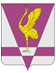 РОССИЙСКАЯ ФЕДЕРАЦИЯКРАСНОЯРСКИЙ КРАЙУЖУРСКИЙ РАЙОННЫЙ СОВЕТДЕПУТАТОВРЕШЕНИЕРОССИЙСКАЯ ФЕДЕРАЦИЯКРАСНОЯРСКИЙ КРАЙУЖУРСКИЙ РАЙОННЫЙ СОВЕТДЕПУТАТОВРЕШЕНИЕРОССИЙСКАЯ ФЕДЕРАЦИЯКРАСНОЯРСКИЙ КРАЙУЖУРСКИЙ РАЙОННЫЙ СОВЕТДЕПУТАТОВРЕШЕНИЕ25.08.2016г. Ужур                       № 13-87рПредседатель Ужурского районного Совета депутатов_________________(Семехин С.С.)Глава Ужурского района ________________(Зарецкий К.Н.)